Сведения о доступе к информационным системам и информационно-телекоммуникационным сетям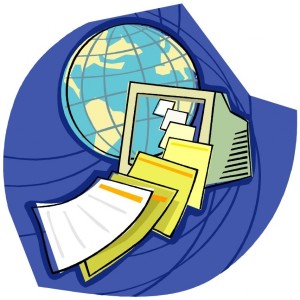 Использование информационно-коммуникационных технологий в деятельности МДОУОдним из важных направлений в деятельности ДОУ является информатизация образовательного процесса, которая рассматривается как процесс, направленный на повышение эффективности и качества воспитательно – образовательного процесса, и администрирования посредством применения ИКТ (информационно-коммуникативных технологий).В МДОУ создано единое информационное пространство для обеспечения эффективной социализации всех участников воспитательно-образовательного процесса в условиях информационного общества.Информационная база МДОУ оснащена:электронной почтой;локальной сетью;выходом в Интернет;разработан и действует сайт МДОУ.Информационная система МДОУ включает в себя бухгалтерскую программу 1С, программу питания ВиженСофт. Локальная сеть обеспечена доступом к сети Интернет со скоростью 2000 Кбит/сек по безлимитному тарифному плану. Оказание данных услуг осуществляет провайдер ООО «Ростелеком».МДОУ оснащено ИКТ:В свободном доступе для воспитанников компьютеров не предусмотрено. Имеется 6 сетевых точек выхода в интернет, а также создана беспроводная сеть.Средства сетевого взаимодействия поддерживают оперативный обмен информацией в режиме электронной почты. Почта активно используется для электронного документооборота, сбора и обмена управленческой, статистической информации.В МДОУ создан, постоянно пополняющийся и обновляющийся сайт.На сайте располагается информация: о детском саде и его основных направлениях деятельности; об истории и развитии ДОУ и его традициях; о воспитанниках; о педагогических работниках.На сайте МДОУ размещаются важные документы, касающиеся организации образовательного процесса – документы, регламентирующие работу ДОУ, публичный отчет.На сайте информация представлена в едином стиле и формате; оформление сайта является строгим и единым на всех подчиненных страницах; содержатся фотографии касающиеся различных направлений деятельности МДОУ, имеются ссылки на документы, материалы, видеосюжеты, Интернет ресурсы.Сайт является визитной карточкой МДОУ и открыт для дальнейшего развития. Целью создания сайта ДОУ является:обеспечение открытости деятельности ДОУ;реализация прав граждан на доступ к открытой информации при соблюдении норм профессиональной этики педагогической деятельности и норм информационной безопасности;реализация принципов единства культурного и образовательного пространства, демократического государственно-общественного управления ДОУ;информирование общественности о программе развития ДОУ, поступлении и расходовании материальных и финансовых средств, а также о результатах уставной деятельности.Создание и функционирование сайта ДОУ направлено на решение следующих задач:оказание государственных услуг в электронном виде;формирование целостного позитивного имиджа ДОУ;совершенствование информированности граждан о качестве образовательных услуг в ДОУ, воспитательной работе, в том числе профилактической;создание условий для взаимодействия участников образовательного процесса, социальных партнеров ДОУ;осуществление обмена педагогическим опытом;стимулирование творческой активности педагогов и воспитанников.ПКНоутбукМФУдокументкамераПроекторинтерактивнаядоскаМуз.ЦентрмагнитофонПланшет длярисования пескомбухгалтерия443-----групповые ячейки-13-55813-муз. зал-11-1-1-физ. зал-1----1-методический кабинет2221----кабинет заведующей1-1-----кабинет педагога-психолога1-1---12кабинет учителя-логопеда112-----медицинский кабинет2-------